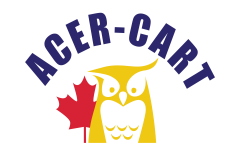 Canadian Association of Retired TeachersAssociation canadienne des enseignantes et des enseignants retraitésExecutive meeting by Conference call August 31,202211:00 AM Ottawa timeAgendaCall to orderApproval of the agendaex.aug.22.002Conflict of interest Approval of the minutesMinutes June 22, 2022ex.aug.22.004aCorrespondenceList of correspondence sent/receivedex.aug.22.005aPresident’s reportReportVerbalFinancial Year-end 2021-22ex.aug.22.007aBudget 2022-23ex.aug.22.007bCTF Memorandum of Agreementex.aug.22.007cExecutive Director’s reportExecutive Director’s Activity Report VerbalSetting directionsPrioritiesex.aug.22.009aReview AGM Resolutionsex.aug.22.009bStrategic Plan Updateex.aug.22.009cExecutive meeting in Toronto (January 2023)Board meetingRegional liaison reportsEast Representative ReportVerbalOntario Representative Reportex.aug.22.010bWest Representative ReportVerbalCommittee reportsApproval of Committee MembersVerbalLegislation Committee VerbalCommunications Committee VerbalHealth Services CommitteeVerbalPension and Retirement Income CommitteeVerbalPolitical Advocacy CommitteeVerbalNominations and Elections Committee (No report at this time)VerbalNew ItemsAGM 2023Information Items Next executive meeting:  Motion to adjourn